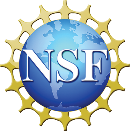 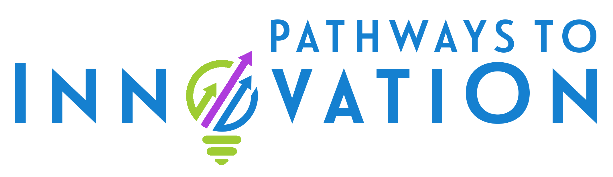 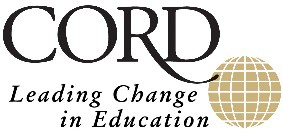 Application for Participation Pathways to Innovation (PTI) Grant-Seeker Academy Cohort 1College commitments in applying for this opportunity:Develop and explain an initial grant proposal concept that is innovative and in-demand by employers in the college’s region. The concept must align with the NSF ATE Program.Identify a college faculty member or administrator as the primary point of contact and team lead. This person commits to actively participate in all portions of the PTI Grant-Seeker Academy.Identify a second team member who is also invested in the proposal concept and who commits to actively participate as part of the Academy team. (At least one of the team members must be faculty in the discipline(s) related to the proposal concept.)Identify a grants office team member to support the Academy team throughout the development process if at all possible.Team members will participate in: Synchronous workshop meetings May 24-26, 2021. Two 1-hour professional development webinars after the May workshop focused on budget and forms for the proposal.Regular coaching calls with a dedicated, experienced PTI mentor beginning with preliminary coaching in April 2021.Complete and submit the college proposal on or before the October 2021 due date.Document lessons learned during participation in the PTI Grant-Seeker Academy and provide a copy of the submitted proposal to the PTI Leadership Team.PTI Grant-Seeker Academy teams will benefit from the following:Participating in the virtual workshop May 24-26 and the two follow-up webinars.Working with their assigned mentor before, during, and after the Academy workshop. Incorporating review comments on the team’s final draft proposal from PTI leadership team members, all of whom are experienced in developing competitive ATE proposals.Submissions:Cohort applications are accepted on a first-come/first-served basis.  PTI leadership will contact applicants if more information is needed.  Colleges selected for participation will be notified on or before April 1, 2021.  To ask questions about the application or Academy services, contact: Liz Myrick, PTI Grant-Seeker Academy Coordinator, Center for Occupational Research and Development (CORD) 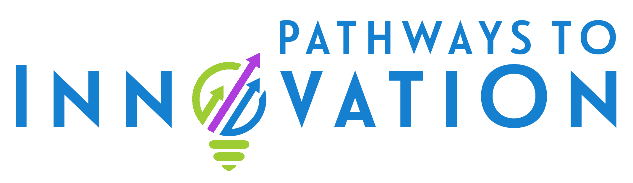 PTI Grant-seeker Academy Application for ParticipationThis application should accurately reflect your college’s relevant experiences, planning activities, and desired benefits of participation. All items must be completed. Email your application as a Microsoft Word file to pathwaystoinnovation@cord.org at your earliest convenience as applications will be processed on a first-come/first-served basis.Respond to each item in the spaces provided below; rows will expand as you type.Feel free to provide as much information as you deem appropriate. Section I: Your InstitutionSection II:  Your proposal concept Describe below the innovative project idea your college wishes to propose to the NSF ATE program in October 2021. Provide as many details as possible and explain your related employer engagement with respect to the proposed project. (While an updated ATE solicitation will be posted summer 2021, refer to the current solicitation for the types of projects that can be accepted.) Section III. Desired BenefitsHow will your college benefit if the proposal idea is developed into a competitive proposal and is ultimately funded?Section IV. Additional InformationAdditional information might include details such as previous grant success, how your college supports grant development, etc.Institutional Commitment [Name of College] 	affirms the proposed PTI Grant-seeker Academy Team’s intentions for active participation in the Academy and completion of all requirements described in this application and related materials.Name and Title of College Dean or Vice PresidentSignature of Named Individual 	DateName of College:College Website:Team Lead Contact Name:Title/function:Address:City, State, Zip:Email:Phone (office and cell):Second Team Member Contact Name:Second Team Member Contact Title/function:Address:City, State, Zip:Email:Phone (office and cell):Grant Office Team Member Contact Name:Grant Office Team Member Contact Title/function:Address:City, State, Zip:Email:Phone (office and cell):